Oh 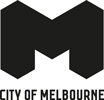 North Melbourne Town Hall façade restorationProject updateDecember 2022Located on the corner of Queensberry and Errol streets, North Melbourne Town Hall is one of Melbourne’s iconic buildings featuring a 26 m clock tower.In January 2023, City of Melbourne will commence works to restore the facade of the building, which was built in 1876. The works will be carried out in sections, starting on Queensberry Street before moving onto Errol Street and the clock tower.Scaffolding will be in place for the duration of the works. This will impact the surrounding footpaths and entrances to the building.Works are scheduled to be complete in May 2023.Gas-free operationsIn line with our Emissions Reduction Plan for Council Operations 2021-26, we’re transitioning all gas services to electrical to help reduce emissions. These works include the installation of new heating and cooling pumps.Stay informedTo find out more about this project, scan the QR code, contact 9658 9658 or visit melbourne.vic.gov.au/cityprojects Interpreter services We cater for people of all backgrounds. Please call 03 9280 0726.